BIBLIOTHÈQUEŒUVRE NATIONALE DESAVEUGLESLIVRES EN BRAILLECATALOGUESupplémentJanvier 2016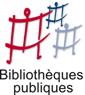 Boulevard de  34 / 1B-1200 BRUXELLESTél. : 02/ 240 79 94courriel : TABLE DES MATIÈRES RÈGLEMENT1. La bibliothèque est ouverte tous les jours de 9h à 12h et de 13h à 16h30, le vendredi jusqu’à 15h. Elle est fermée les samedis, dimanches et jours fériés.2. L’inscription annuelle –10.00 €– est gratuite pour les jeunes jusqu’à 18 ans. Le prêt est gratuit et réservé aux personnes qui sont dans l’impossibilité de lire un  «ordinaire». Il est consenti pour une durée de 15 jours et peut être prolongé sur demande expresse.Une amende sera réclamée pour tout retard important.3. Pour être servi au plus vite et selon ses goûts, il est demandé au lecteur de fournir une liste d’une vingtaine d’ouvrages (titre, auteur, numéro).Cette liste portera les nom, prénom et adresse du lecteur.4. Tout changement d’adresse doit aussitôt être signalé à la bibliothèque.5. Le lecteur est responsable des livres empruntés. En cas de détérioration ou de perte, la bibliothèque se réserve le droit de réclamer un dédommagement ou le remboursement total des frais pour les dégâts causés.6. Il est strictement interdit de prêter des ouvrages à des tiers sans y être autorisé.7. Par son inscription, le lecteur s’engage à accepter le présent règlement et à s’y conformer.   PHILOSOPHIE – PSYCHOLOGIEBiard-Allenou StéphanieQuand la fragilité change toutA travers leurs témoignages, les auteurs révèlent ce que la fragilité -handicap, maladie, pauvreté- peut avoir de fécond : derrière le miroir qui se brise, c'est la vie qui apparaît.	réf. : 6129-3ARTS – LOISIRS Cuisine...La cuisine indienneQuelques recettes réalisables sans trop de difficulté.	réf. : 6136-1Origami...Origami : introduction à l'art du pliage japonais	réf. : 6138-1ROMANS – CONTES - NOUVELLESAbel BarbaraAprès la finTiphaine et Sylvain vivent ensemble depuis presque 20 ans. Ils ont connu des moments merveilleux et ont surmonté main dans la main des épreuves difficiles. Aujourd'hui, leur couple bat de l'aile et élever Milo, leur fils de 15 ans, n'est pas une partie de plaisir. Une situation qui pourrait être très classique. Si Milo n'était pas leur fils adoptif...	réf. : 6112-9Atkinson KateOn a de la chance de vivre aujourd'huiD'un mini-thriller à l'humour grinçant et plein de fantaisie ("Affaires de cœur") à Dieu qui décide de revoir sa copie étant donné ce que l'homme a fait depuis sa création ("Genèse"), en passant par une vision glaçante de ce que donnerait l'application de la charia en Ecosse ("La guerre contre les femmes"). Recueil de nouvelles plus mordant que jamais, et ou le rire fait pleurer aux larmes !	réf. : 6158-3Beigbeder FrédéricOona & SalingerEn 1940, à New York, un écrivain débutant nommé Jerry Salinger, 21 ans, rencontre Oona O'Neill, 15 ans, la fille du plus grand dramaturge américian. Leur idylle ne commencera vraiment que l'été suivant... quelques mois avant Pearl Harbour.	réf. : 6152Dannemark FrancisHistoire d'Alice, qui ne pensait jamais à rien (et de tous ses maris, plus un)Alice fait partie de ces êtres rares qui ont vécu dix vies en une seule. Et s'il est vrai que tous les hommes sont mortels, les maris d'Alice le sont tout particulièrement : elle est veuve pas moins de huit fois !	réf. : 6127-3Duterne PatriciaBulles de viesUne propriété familiale où chacun, à tour de rôle, prend la parole pour montrer sa "bulle". Ainsi, par petites touches, une famille prend forme pour le lecteur.	réf. : 6103-4Engel VincentLes diaboliquesLa confession que livre Gustave Morgan sur son lit de mort n'est que le prélude à une succession de retournements de situations qui l'enserrent, ainsi que ceux qui lui furent proches, dans une logique implacable et terrifiante.	réf. : 6116-3Gounelle LaurentLe jour où j'ai appris à vivreA la suite d'une rencontre avec une bohémienne, Jonathan va se retrouver embarqué dans une aventure de découverte de soi ponctuée d'expériences qui vont changer radicalement sa vision de sa vie, de la vie.	réf. : 6128-7Hustvedt SiriUn monde flamboyantMéconnue de son vivant, une artiste new-yorkaise fait, après sa disparition, l'objet d'une étude universitaire menée comme une enquête auprès de ceux qui l'ont côtoyée.	réf. : 6106-14Kerangal Maylis deRéparer les vivantsLe roman d'une transplantation cardiaque et, en définitive, d'une grande aventure humaine. Vingt-quatre heures exactement de tension et de patience, d'accélérations paniques et de pauses méditatives.	réf. : 6105-6Le Clézio Jean-Marie GustaveTempête : deux novellasDeux longues nouvelles. La première raconte une "tempête" sur une île coréenne où les femmes plongent en apnée pour pêcher des ormeaux. Une adolescente y redonne le goût de la vie à un vieux journaliste de guerre. La seconde s'intéresse à une femme sans identité perdue dans Paris, loin de sa terre natale, l'Afrique.	réf. : 6104-7Legardinier GillesÇa peut pas rater !- J'en ai ras le bol des mecs. Vous me gonflez ! J'en ai plus qu'assez de vos sales coups ! C'est votre tour de souffrir ! Ma voix résonne dans tout le quartier. Et là, trempée, titubante, épuisée, je prends une décision sur laquelle je jure de ne jamais revenir : je ne vais plus rien leur passer…	réf. : 6153-11Mendoza EduardoTrois vies de saintsA l'occasion du Congrès eucharistique de 1952, un évêque latino-américain au passé trouble est hébergé dans une famille catalane ; un coup d'Etat dans son pays l'entraîne dans de rocambolesques péripéties à travers les rues de Barcelone. Le fils d'une célèbre ophtalmologue soudain décédée rentre précipitamment d'Afrique pour recevoir à Bruxelles un prix prestigieux au nom de sa mère, et prononce une diatribe contre le milieu scientifique. Un criminel incarcéré s'initie à la littérature grâce à une professeur qui enseigne dans les prisons et devient un auteur de best-sellers.	réf. : 6156-5Modiano PatrickPour que tu ne te perdes pas dans le quartierUne nouvelle forme de l'enquête mémorielle et identitaire menée par Modiano, où la fiction est envisagée comme un moyen de retenir, voire idéalement d'abolir le temps. L’auteur a reçu le prix Nobel de littérature 2014 pour l’ensemble de son œuvre. 	réf. : 6131-2Roth PhilipNémésisNémésis raconte l'injustice de la maladie, son emprise insidieuse et grandissante sur nos comportements et la difficulté de l'homme à surmonter la tragédie.	réf. : 6054-6Salvayre LydiePas pleurerLa voix de Montse, mère de l'auteur, et celle de Georges Bernanos s'entrelacent pour faire partager ce que fut la douleur et l'horreur de ces années 1936 et 1937 durant la guerre civile espagnole.  Prix Goncourt 2014.	réf. : 6118-4Santoliquido GiuseppeL'audition du docteur Fernando GasparriBruxelles, 1932. Un médecin d'origine italienne se trouve mêlé, malgré lui, aux événements politiques de la montée du fascisme. Il sera confronté à un choix douloureux dont dépendra la vie de ses compatriotes.	réf. : 6121Seksik LaurentLe cas Eduard Einstein"Mon fils est le seul problème qui demeure sans solution", écrit Albert Einstein en exil. Eduard a vingt ans au début des années 1930 quand sa mère, Mileva, le conduit à l'asile. Un drame de l'intime où résonnent la douleur d'une mère, les faiblesses des grands hommes et la voix du fils oublié.	réf. : 6119-4TakiTakarabouné : le bateau des trésorsUn des titres du coffret "Quatre pliages pour Tamami": mieux connaître les traditions et les légendes qui ont donné naissance à l'Origami, apprendre un art de la paix et accepter l'invitation à admirer, à toucher, à imiter. Pour tous, à partir de 6 ans.	réf. : 6155-1van Cauwelaert DidierCorps étrangerPeut-on changer de vie, devenir quelqu'un de neuf sous une autre identité, sans sacrifier pour autant son existence habituelle ?	réf. : 4923-11van Cauwelaert DidierDouble identitéMartin Harris avait deux passions : sa femme et une plante. Je suis seul aujourd'hui à pouvoir les sauver. Mais comment protéger une femme lorsqu'on est traqué sans relâche par les services secrets ? Et comment libérer une plante médicinale volée aux Indiens d'Amazonie par le numéro un mondial des cosmétiques ? Une plante qui pourrait guérir des milliers de malades et qui, victime d'un brevet exclusif, ne sert qu'à fabriquer la plus chère des crèmes antirides.	réf. : 6157Van der Linden SophieLa fabrique du mondeVestes de femmes. Rouge. 1 500. 3 jours. C'est un exemple de cadence infernale imposée de nos jours aux jeunes filles ouvrières de Chine devant les machines à coudre. Mei vit, dort, travaille dans son usine. Elle rêve aussi.	réf. : 6130-2Wauters AntoineNos mèresDans un parcours en trois étapes, le jeune héros va s'affranchir d'une mère aimée mais étouffante et anxiogène, puis libérer sa mère adoptive, vampirisée par un passé mortifère. Un parcours de survie et de reconstruction par l'imagination et par les mots, car «le dire nous délivre». Prix Première (RTBF) 2014.	réf. : 6148-3AUTRES FORMES DE LITTÉRATUREBaudelaire CharlesLe Spleen de ParisRecueil de poèmes en prose.	réf. : 6107-3Berenboom AlainMonsieur OptimisteA travers ce récit tantôt burlesque tantôt poignant, l'auteur tente de tendre la main à ses origines et de cerner sa propre identité. Prix Rossel 2013.	réf. : 6137-7Depardieu GérardDuroy LionelÇa s'est fait comme çaUn destin singulier, un artiste puissant, un homme libre que les mots dévoilent avec justesse, force et pudeur. Artiste magnifique et extravagant, Gérard Depardieu se laisse conduire depuis l'enfance par sa voix intérieure. Elle lui dicte sa vie, ses choix, sa façon d'être et de regarder le monde.	réf. : 6120-2Lévy Bernard-HenriRéflexions sur la Guerre, le Mal et la fin de l'Histoire, précédé de Les Damnés de la guerreBHL est allé observer de près, cinq « guerres oubliées » : au Burundi, en Angola, au Soudan, au Sri-Lanka, en Colombie. Lévy déroule avec passion son histoire de la guerre. Et le portrait en creux d'un homme civilisé n'ayant jamais craint de dépenser sa vie et qui aujourd'hui interroge l'ange de l'Histoire.	réf. : 6123-8Stanger TedSacrés Français ! Un américain nous regardeVoilà qu'un Américain qui a choisi de vivre à Paris décide de nous dire ce qu'il pense de la France. En Huron de l'Ohio, Ted Stanger s'est penché sur nos habitudes, nos modes de vie et de pensée. Il tente de nous aider à comprendre ce grand malentendu qui fait des Français et des Américains des alliés-ennemis.	réf. : 6122-4HISTOIRE – BIOGRAPHIES – MÉMOIRESAznavour CharlesLe temps des avants : mémoiresLe célèbre chanteur français nous présente, en quelques tableaux, son enfance, ses débuts difficiles, les femmes de sa vie et certains des moments les plus marquants de son existence.	réf. : 6111-7Dufour CatherineL'Histoire de France pour ceux qui n'aiment pas çaL'histoire, quel ennui... Si c'est votre opinion, ce livre s'adresse à vous. Car l'histoire de France, en réalité, c'est mille ans de film d'action...	réf. : 6126-7JEUNESSEAllaire CécileQuestions d'adosCette brochure, destinée aux adolescents, aborde les questions les plus fréquentes concernant la sexualité, l'amour, la contraception... Pour les 15-18 ans (et plus).	réf. : 6096-1Belfiore Robert3 histoires fantastiquesTrois mini-romans, trois façons différentes de frissonner. Contient : Celui qui voit l'au-delà ; Celui qui se mêle du passé ; Celui qui croit à la légende. À partir de 9 ans.	réf. : 6143-1Artigue JulienLa star que (j'adore) je détesteVanessa et Zacharie sont jumeaux. Ils partagent la même chambre... mais pas la même passion. Vanessa est méga-fan d'un chanteur, ce qui va déclencher une guerre entre le frère et la sœur. À partir de 9 ans.	réf. : 6094-1Bacquey FredVers la libertéD'un pas vif et confiant, Maxime emmène ses vaches paître. S'il savait ce qui l'attend, peut-être ralentirait-il... Car dans cette montagne, plusieurs vies vont être bouleversées. À partir de 9 ans.	réf. : 6101-1Baffert SigridCoup de MeltemVirgil, seize ans, est victime d'une attaque cardiaque en pleine compétition de natation. Il va apprendre alors que son père n'est pas son père biologique. Il est né en effet grâce à une PMA et le donneur lui a transmis une maladie héréditaire. Virgil part en quête de ses origines mais, s'il ne parviendra pas à retrouver son père biologique, il va en revanche faire la connaissance d'une fratrie tout aussi désorientée que lui. À partir de 13 ans.	réf. : 6165Bataille MarieUn prince à l'écoleLulu se dit prince, mais quelle drôle d'allure ! Pour son premier jour à l'école de l'île Perdida, il a une valise en guise de cartable. La valise avec laquelle il a dû fuir son pays... À partir de 7 ans.	réf. : 6141-1Bernabot YannLes naufragés du busMatin et soir, Matt et Brian prennent le bus scolaire, conduit par Sandy. Mais un jour après l'école, le ciel s'assombrit brusquement. À partir de 7 ans.	réf. : 6097-1Berreby PatriciaLe complot des tableauxElisabeth de Chantepie veut devenir peintre. Pas facile car, en ce 17e siècle, ce métier est interdit aux filles ! La belle va devoir se battre contre tous ceux qui lui font obstacle. À partir de 7 ans.	réf. : 6108-1Biondi GhislaineL'affaire des saphirsLes saphirs de la grand-tante Léopoldine ont disparu... Chouette ! Son neveu Oscar, fan de romans policiers, va pouvoir mener l'enquête. À partir de 7 ans.	réf. : 6124-1Claire Céline12 chats et moiMarine vit seule avec son père. Pour rendre ses journées moins tristes, elle rêve d'avoir un petit chat, ce que son père refuse catégoriquement. Or un jour, elle découvre onze chatons et leur mère dans la cabane du jardin. À partir de 9 ans.	réf. : 6140-1Claire CélineSur la trace du blaireau perduPour Manon et Alex, partir en vacances, c'est l'aventure ! Car à la ferme de Tonton Jacques, il se passe toujours quelque chose... À partir de 7 ans.	réf. : 6100-1Coppin BrigitteLe collier de ferMoyen Âge. En plein carnaval, le jeune Johan est pris en train de voler une boucle d'oreille. En guise de punition, il doit marcher jusqu'à Saint-Jacques de Compostelle, avec un collier de fer verrouillé autour du cou... À partir de 10 ans.	réf. : 6102-2Coran PierreLa courte échellePoésie pour enfants.	réf. : 6085-1Crépon SophieLa guerre de Jean-CorentinL'histoire vraie de Jean-Corentin Carré, jeune soldat de 14 ans, parti combattre les Allemands au cours de la Grande Guerre de 1914-1918. À partir de 9 ans.	réf. : 6146-1Dalrymple JenniferLamu et le yak magiqueLamu est en colère : ses frères aînés veulent l'obliger à se marier ! Mise à la porte le jour de ses quinze ans, elle va vivre une aventure incroyable. À partir de 7 ans.	réf. : 6144-1De Mari SilvanaLe chat aux yeux d'orLeila a onze ans et vit seule avec sa mère dans une baraque près des marécages, avec d'autres réfugiés albanais. Elle a beaucoup de mal à s'intégrer dans son nouveau collège où elle est rejetée par les élèves et par son enseignante. Un jour, elle escalade le toit de l'école pour donner à manger à un chat famélique aux yeux couleur d'or. Dès lors, elle est admirée et respectée par ses camarades. À partir de 11 ans.	réf. : 6164Deutsch XavierHopeDans l'atelier de Mr Carlson, il y a un calendrier : chaque mois, une pin-up différente à laquelle on donne un prénom. Soudain, la fille de septembre... Joseph Petersen est pétrifié : elle est jeune, fascinante. On voit son âme dans ses yeux. Pour Joseph, pas de doute : il doit retrouver cette fille, où qu'elle soit. Et il lui donne un prénom : Hope. À partir de 14 ans.	réf. : 6163Dufaux-Stragier NathalieDans le cielAurora adore Esméralda, l'oiseau que lui a légué sa grand-mère. La perruche lui rappelle sa Mamido et ça lui fait du bien. Mais un jour, Esméralda s'échappe ! Aurore n'a plus qu'une idée en tête : la retrouver ! À partir de 7 ans.	réf. : 6082-1Dufaux-Stragier NathalieLa fille qui disparaissaitQu'est-ce qui arrive à Blanche ? Jusque-là, elle passait inaperçue, dans sa famille comme au collège. Et voilà que maintenant elle disparaît vraiment, invisible aux yeux de tous... Est-elle devenue un fantôme ? Qui peut partager son secret et l'aider ? À partir de 10 ans.	réf. : 6084-1Dufaux-Stragier NathalieLes notes à payerL'année scolaire 2031/2032 s'annonce compliquée pour Camille et Ruben. Leur objectif : avoir des bonnes notes. Mais si, dans cette société du futur, travailler suffisait pour obtenir des super-résultats, ça se saurait... À partir de 10 ans.	réf. : 6139-1Feng JicaiQue cent fleurs s'épanouissentQuelle faute a bien pu commettre Hua Xiayu, élève de l'Institut d'Art de Pékin et peintre promis à un avenir brillant, pour se retrouver du jour au lendemain dans une fabrique de céramique au fin fond de la Chine ? S'il le savait... Prix Ado-Lisant 2000. À partir de 12 ans.	réf. : 6086-3Ferdjoukh MalikaLa bobine d'AlfredUn jeune frenchy parti à Hollywood avec son père va assister à un tournage un peu particulier ! Oui, car Harry se retrouve sur le plateau du célèbre Alfred Hitchcock pour un tournage ultra secret, adaptation d'une œuvre de Barrie, l'auteur de Peter Pan. À partir de 13 ans.	réf. : 6089-4Fey LaurenceDrôle de baby-sitterC'est bientôt Noël et les parents Tabouillot, débordés, ont vite besoin d'une nounou ! Mais un drôle de zigoto se présente. Qui est-il ? À partir de 7 ans.	réf. : 6149-1Fichou BertrandCrapounette et l'art brutC'est la bagarre générale entre les Crapouh et les Delarivière. Les os de mammouth et les insultes volent ! Heureusement, Crapounette a une idée de génie pour arrêter ces brutes. À partir de 7 ans.	réf. : 6113-1Fierpied MaëlleBazmaru et la fille du ventLa rencontre extraordinaire entre deux enfants issus de deux mondes bien différents. L'un ne pense qu'à exploiter les ressources naturelles et à épuiser la nature ; l'autre vit au rythme de celle-ci. À partir de 13 ans.	réf. : 6087-6Fine AnneLe Passage du DiableAngleterre, vers la fin du XIXe siècle. Depuis son plus jeune âge, la mère de Daniel le tient enfermé, alité sous prétexte d'une maladie grave. La vie s'écoule lentement, entre des lectures et des jeux autour d'une magnifique maison de poupées... À partir de 13 ans.	réf. : 6091-7Godel RolandOn va s'en sortir !Mickaël passe ses vacances avec ses parents au bord de la mer. Sa cousine Ludivine les rejoint pour trois jours. Mickaël a pour mission de l'occuper... À partir de 9 ans.	réf. : 6134-1Grevet YvesCelle qui sentait venir l'orage1897, au nord-est de l'Italie. Frida, une adolescente de seize ans, fuit sa région natale en diligence. Ses parents, qu'on accuse de crimes odieux, ont été pendus deux jours plus tôt. La foule réclame à présent la tête de celle qu'on surnomme la "fille des démons". À partir de 13 ans.	réf. : 6162Grevet YvesLa planète interditeStyxx, un soldat Alpha, est envoyé en mission dans la voie lactée. Lors d'une panne à bord, il se retrouve, pour la première fois de sa vie, sans surveillance. Va-t-il en profiter ?  Contient aussi : Malala : le jour où les talibans ont tenté de la tuer. À partir de 10 ans.	réf. : 6142-1Grevet YvesL'accidentDepuis sa chute de vélo, Fantine a l'impression que des phénomènes étranges se produisent autour d'elle. Une présence invisible, la sensation d'un danger proche... Jusqu'à cette terrible et mystérieuse douleur au genou, en pleine nuit. Que lui arrive-t-il ? À partir de 10 ans.	réf. : 6099-2Heurtier AnneliseLà où naissent les nuagesD'un milieu aisé, Amélia est pourtant mal dans sa peau. Les circonstances vont l'amener à partir un mois en Mongolie pour travailler dans une association humanitaire qui vient en aide aux enfants. Ce voyage va changer sa vie... À partir de 13 ans.	réf. : 6090-4Jarry GrégoryQui veut la peau des Ferchaux ?Comme tous les matins, les Ferchaux prennent leur petit déjeuner en famille. Soudain, Prisca aperçoit d'étranges bulles dans son chocolat chaud. À partir de 9 ans.	réf. : 6114-1Lacassagne Anne-IsabelleLa bataille des slipsJuliette en a assez des sales tours de son frère Maxou. Pour se venger, elle lui chipe son slip préféré, aux couleurs de Superman. La guerre est déclarée ! À partir de 7 ans.	réf. : 6093-1Ledun MarinPris au piègeSimon et Yoan sont inséparables. Dès qu'ils peuvent, ils vont dans leur "planque", un tunnel abandonné. C'est là qu'ils se réfugient après une violente dispute entre Yoan et son père. Mais un orage éclate et une vague de boue, d'eau et de pierres déferle dans le tunnel. À partir de 10 ans.	réf. : 6095-1Lefranc AntoineLe secret des 5 anneauxThibault est un jeune berger. Avant de mourir, son père lui a laissé un anneau vieux de plusieurs siècles. Un matin, Thibault est abordé par un marchand. Mais que veut celui-ci ? À partir de 9 ans.	réf. : 6150-1Léourier ChristianQue la force soit avec George !Et si George Lucas, le génial inventeur de Star Wars, avait vraiment rencontré Luke Skywalker, Han Solo, Leia et les autres lorsqu'il était adolescent ? À partir de 10 ans.	réf. : 6151-1Le Pallec LoïcNo Man's LandAprès la catastrophe qui a annihilé l'humanité, ils se sont retrouvés dans cette petite ville déserte. Ils se nomment Archi, Meph, Domo, Nobel, Eliza, et tous sont des robots. Du moins, c'est ce qu'ils étaient. À partir de 13 ans.	réf. : 6092-8Marchand DavidLe pacte du miroirLéon est très timide. Il laisserait bien son reflet dans le miroir jouer à sa place dans la pièce de théâtre de l'école. Mais c'est peut-être dangereux... À partir de 7 ans.	réf. : 6145-1Prévot PascalL'agence Jupiter et le chien des enfersUn individu étrange a été aperçu dans les couloirs du métro de Rome. Voilà une enquête pour nos dieux détectives, Vénus, Hercule, Jupiter et Choufar ! À partir de 9 ans.	réf. : 6132-1Puard BertrandQu'est-il arrivé à Lady Brenda ?Incroyable ! Dans une grotte dont la porte est fermée, Lady Brenda est retrouvée morte. La clé de la grotte serrée dans sa main. Accident ? Mort naturelle ? Meurtre ? Il faudra tout le talent du professeur Kite pour démêler les fils de ce mystère... À partir de 10 ans.	réf. : 6115-1Rowling Joanne K.Les contes de Beedle le Barde : traduit des runes originales par Hermione GrangerCinq contes de fées qui bercent l'enfance des jeunes sorciers.À partir de 10 ans.	réf. : 6154-2Sage AngieMagykL'histoire d'une petite fille aux yeux violets retrouvée dans la neige, et d'un garçon apprenti magicien, vivant dans un monde imaginaire et nommé Septimus Heap. À partir de 11 ans.	réf. : 6117-1Schmauch AnneInvasion toxiqueUne mousse verdâtre vient d'apparaître sur la plage bretonne où Marc passe ses vacances. Chaque jour, elle enfle, se dilate, grossit. À partir de 9 ans.	réf. : 6098-1Stewart ElizabethJustice pour Louie Sam1884. A la frontière entre les États-Unis et le Canada, les relations entre Indiens natifs et colons sont encore tendues. Dans cette cité de colons, un homme est mort. Les enfants Gillies ont découvert son corps calciné dans les décombres de sa maison. Sans enquête, les hommes du village désignent le coupable : l'Indien Louie Sam, aperçu dans les parages. Le jeune George Gillies va alors assister à la chasse à l'homme puis au lynchage du garçon. Mais très vite, il va se rendre compte que tout n'est pas si simple... À partir de 13 ans.	réf. : 6166Tamaillon StéphaneL'aigle et le dragonLucius, 14 ans, arrive en Chine après un très long voyage depuis Rome. Il accompagne son père, Caius Flavius, qui doit rencontrer l'empereur. Mais Lucius tombe dans un piège et se retrouve accusé de complot. À partir de 10 ans.	réf. : 6110-1Tévélis JeanLes cuistots de la coloPremier jour de colo pour Amina, Ludo, Léa et Mike. Ils ne se connaissent pas, mais pour gagner le concours de cuistots, ils vont devoir former une équipe soudée ! À partir de 7 ans.	réf. : 6133-1Thinard FlorenceUn boulot d'enferNina et son père meurent dans un accident de voiture. Les voilà anges au paradis... mais pas pour d'éternelles vacances ! Nina doit veiller, horreur, sur son ennemie personnelle, l'infâme Priscilla Grant... À partir de 12/13 ans.	réf. : 6047-3Villeminot VincentInstinct 1Tim ne garde qu'un souvenir troublant de l'accident qui a tué sa famille. Quand il a repris conscience, il était un grizzli, avide de chasse et de sang. A-t-il rêvé ? Est-il fou ? À partir de 13 ans.	réf. : 6088-9Ytak CathyIdées noiresMalo est inquiet. Il voit bien que ses parents lui cachent quelque chose, que sa mère n'est pas en forme... Et si c'était une grave maladie ? Tout doucement, l'angoisse s'installe... À partir de 10 ans.	réf. : 6147-1Zorzin SylvainLe grimoire interditMatt est élève au collège des sorciers. Un jour, avec son ami Adrien, il pénètre dans une pièce interdite de la bibliothèque. Il y trouve un grimoire qui contient... À partir de 9 ans.	réf. : 6083-1INDEXAAbel Barbara · 11Allaire Cécile · 19Artigue Julien · 19Atkinson Kate · 11Aznavour Charles · 17BBacquey Fred · 19Baffert Sigrid · 19Bataille Marie · 19Baudelaire Charles · 15Beigbeder Frédéric · 11Belfiore Robert · 19Berenboom Alain · 15Bernabot Yann · 20Berreby Patricia · 20Biard-Allenou Stéphanie · 7Biondi Ghislaine · 20CClaire Céline · 20Coppin Brigitte · 20Coran Pierre · 20Crépon Sophie · 21Cuisine... · 9DDalrymple Jennifer · 21Dannemark Francis · 11De Mari Sivana · 21Depardieu Gérard · 15Deutsch Xavier · 21Dufaux-Stragier Nathalie · 21, 22Dufour Catherine · 17Duroy Lionel · 15Duterne Patricia · 11EEngel Vincent · 11FFeng Jicai · 22Ferdjoukh Malika · 22Fey Laurence · 22Fichou Bertrand · 22Fierpied Maëlle · 22Fine Anne · 23GGodel Roland · 23Gounelle Laurent · 12Grevet Yves · 23HHeurtier Annelise · 23Hustvedt Siri · 12JJarry Grégory · 24KKerangal Maylis de · 12LLacassagne Anne-Isabelle · 24Le Clézio Jean-Marie Gustave · 12Le Pallec Loïc · 24Ledun Marin · 24Lefranc Antoine · 24Legardinier Gilles · 12Léourier Christian · 24Lévy Bernard-Henri · 15MMarchand David · 24Mendoza Eduardo · 12Modiano Patrick · 13OOrigami... · 9PPrévot Pascal · 25Puard Bertrand · 25RRoth Philip · 13Rowling Joanne K. · 25SSage Angie · 25Salvayre Lydie · 13Santoliquido Giuseppe · 13Schmauch Anne · 25Seksik Laurent · 13Stanger Ted · 15Stewart Elizabeth · 25TTaki · 13Tamaillon Stéphane · 26Tévélis Jean · 26Thinard Florence · 26Vvan Cauwelaert Didier · 14Van der Linden Sophie · 14Villeminot Vincent · 26WWauters Antoine · 14YYtak Cathy · 26ZZorzin Sylvain · 26